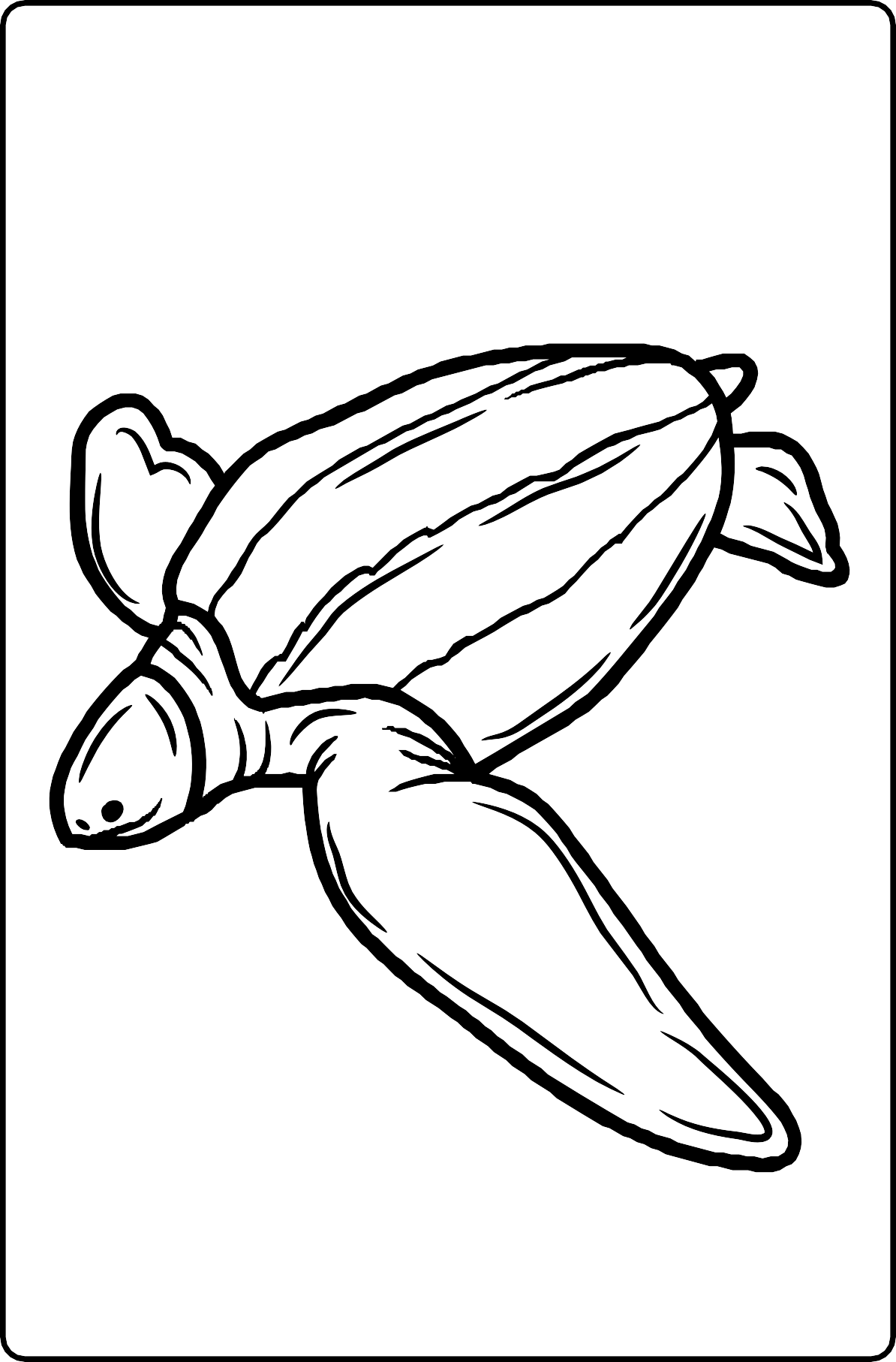 Name: _________________________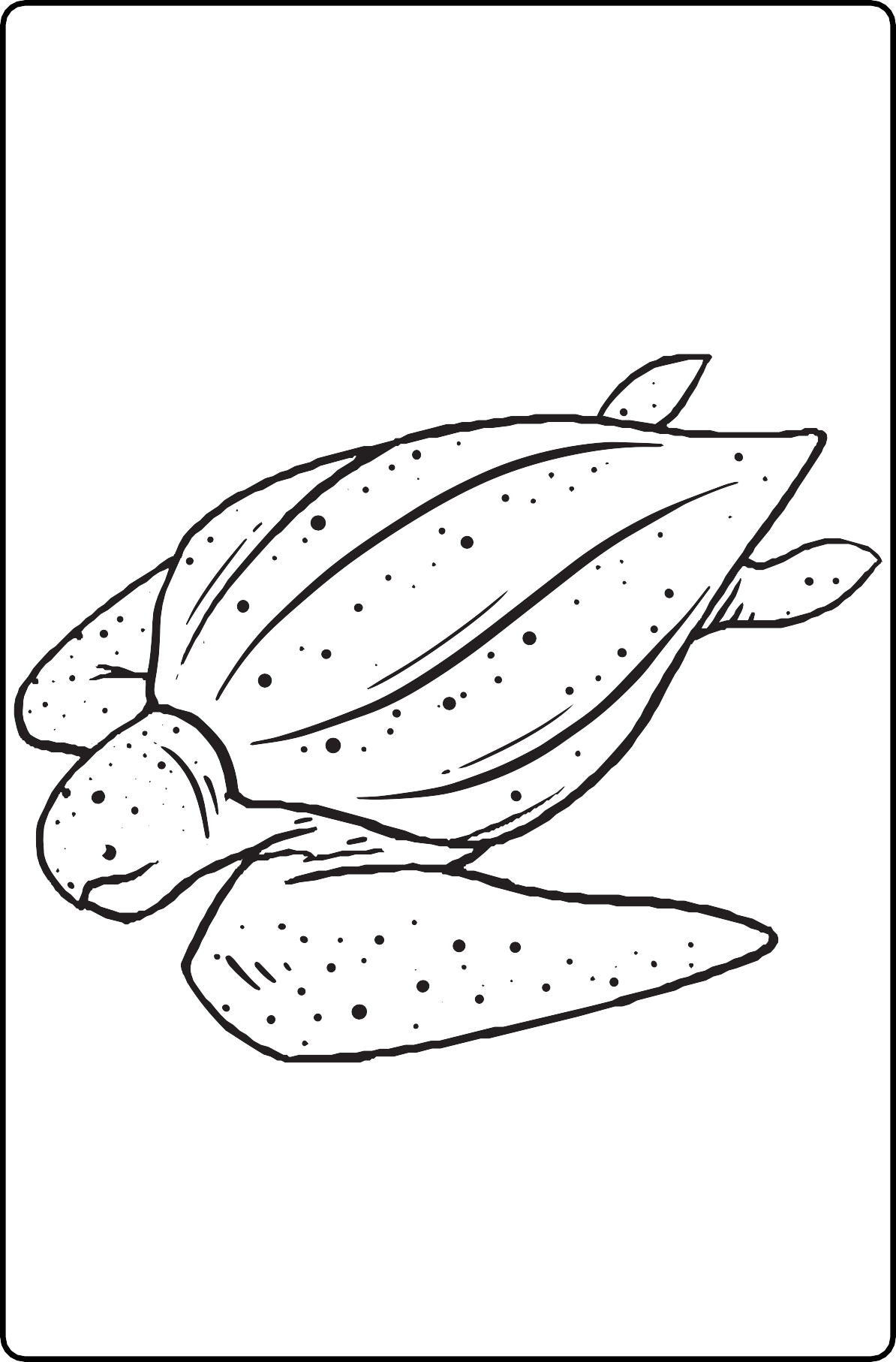 Name: _________________________